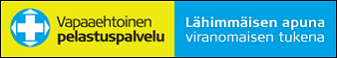 													6.9.2017ETSINTÄKOULUTUS 6.10.2017 (alustava ohjelma)Aika: pe 6.10.2017 klo 18.00 – 21.15 Paikka: Utsjoen paloasema ?6.10	Valmius etsintään ja etsintämenetelmät 17.30	Kurssin avaus ja käytännönjärjestelyt 17.35	Vapepan hälyttäminen, toiminta etsintähälytyksessä ja Vapepa-keskus, 18.15	Etsijän henkilökohtainen valmius18.45	Tauko19.00	Etsintämenetelmät, MSO; valmistelu, lohko ja partioetsintä 20.30	Toiminta ilma-aluksen kanssa 21.15	Päivän päätösIlmoittautumiset 1.10.2017 mennessä lotta       tai annikki.pandy@redcross.fiKOULUTUS ON TARKOITETTU KAIKILLE VAPEPAN TOIMINNASTA KIINNOSTUNEILLETervetuloa  			Koulutuksissa tarjotaan pientä purtavaa	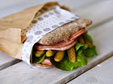 